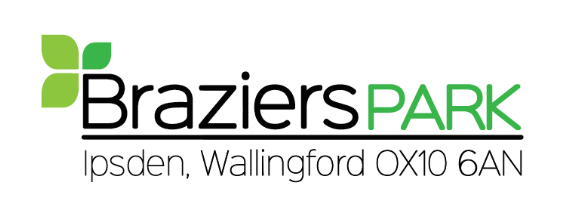 BookkeeperJob Descriptionv. March 201912 hrs/wk in Braziers Office during normal working hours, at times by mutual agreement.Reports to the Treasurer.Keeps a record of all BPSISR’s financial transactions.Specifically:Enters all items of income and expenditure into Quickbooks, and ensures regularly backed up.Reconciles Quickbooks records with bank statements monthly.Receives all properly authorised bills, invoices and expense claims. Issues payments and files paperwork.Supervises and reconciles all petty cash expenditures and petty cash floatsHandles and records all payments received – bank transfers, cash, cheques and card payments (through Stripe payment gateway).Issues invoices and sales receipts for bookings, rent, meals and utilities as required.Initiates utilities readings. Reports to Ofgem for the Renewable Heat Incentive payments once a quarter.Administers deposits received for rental properties through the Deposit Protection Scheme (DPS).Records all expected payments and invoices issued, and provides monthly reports of any unpaid.including all rents expected;liaise with Admin team regarding external bookings;liaise with Education team regarding course income.Assembles all  monthly data for external Payroll Clerk. Issues payments once deductions  calculated and distribute payslips, P60s and P45s. Make payments to HMRC and pension payments to NEST when relevant.Maintain records of timesheets for non-resident employees.Produces monthly management accounts for CoM, showing incomes, expenditures and account balances.Prepares all books and documents for annual accounts, and answers Accountants’ queries.Provides data and reports to Treasurer and residents upon request.In the event of a donation campaign, administer Gift Aid claims.Carries out other tasks relating to Finance, as requested by Treasurer.Person SpecificationBookkeeping experience.Able to operate Quickbooks Online Plus (some tuition and familiarisation allowed for).Methodical, patient and professional.Pro-active and able to work independently, able to listen and learn.Honest & trustworthy.Punctual and reliable.